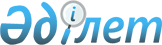 О Программе по разработке (внесению изменений, пересмотру) межгосударственных стандартов, в результате применения которых на добровольной основе обеспечивается соблюдение требований технического регламента Таможенного союза "Безопасность лифтов" (ТР ТС 011/2011), а также межгосударственных стандартов, содержащих правила и методы исследований (испытаний) и измерений, в том числе правила отбора образцов, необходимые для применения и исполнения требований технического регламента Таможенного союза "Безопасность лифтов" (ТР ТС 011/2011) и осуществления оценки (подтверждения) соответствия продукцииРешение Коллегии Евразийской экономической комиссии от 9 апреля 2013 года № 71

      Коллегия Евразийской экономической комиссии решила:



      1. Утвердить Программу по разработке (внесению изменений, пересмотру) межгосударственных стандартов, в результате применения которых на добровольной основе обеспечивается соблюдение требований технического регламента Таможенного союза «Безопасность лифтов» (ТР ТС 011/2011), а также межгосударственных стандартов, содержащих правила и методы исследований (испытаний) и измерений, в том числе правила отбора образцов, необходимые для применения и исполнения требований технического регламента Таможенного союза «Безопасность лифтов» (ТР ТС 011/2011) и осуществления оценки (подтверждения) соответствия продукции (прилагается).



      2. Настоящее Решение вступает в силу по истечении 30 календарных дней с даты его официального опубликования.      Председатель                               В.Б. Христенко

УТВЕРЖДЕНА                

Решением Коллегии            

Евразийской экономической комиссии 

от 9 апреля 2013 г. № 71        

ПРОГРАММА

по разработке (внесению изменений, пересмотру)

межгосударственных стандартов, в результате применения которых

на добровольной основе обеспечивается соблюдение требований

технического регламента Таможенного союза «Безопасность лифтов»

(ТР ТС 011/2011), а также межгосударственных стандартов,

содержащих правила и методы исследований (испытаний) и

измерений, в том числе правила отбора образцов,

необходимые для применения и исполнения требований

технического регламента Таможенного союза «Безопасность

лифтов» (ТР ТС 011/2011) и осуществления оценки (подтверждения) соответствия продукции
					© 2012. РГП на ПХВ «Институт законодательства и правовой информации Республики Казахстан» Министерства юстиции Республики Казахстан
				№ п/пКод МКСНаименование проекта межгосударственного стандарта. Виды работЭлементы технического регламента Таможенного союзаСроки разработкиСроки разработкиГосударство – член Таможенного союза –  ответственный разработчик№ п/пКод МКСНаименование проекта межгосударственного стандарта. Виды работЭлементы технического регламента Таможенного союзаначалоокончаниеГосударство – член Таможенного союза –  ответственный разработчик1234567177.140.65Канаты стальные проволочные для лифтов. Минимальные требования. Разработка ГОСТ с учетом ИСО 4344:2004 статья 42014 год2016 годРеспублика Казахстан291.140.90Лифты и грузовые малые лифты. Устройства управления, сигнализации и дополнительные приспособления. Пересмотр ГОСТ 28911-98 с учетом ИСО 4190-5:2006статья 42013 год2015 годРоссийская Федерация